2022 VACATION BIBLE SCHOOL – REGISTRATION FORMChild’s Name: _________________________________________________________________________Parent/Family/Guardian Name: __________________________________________________________Address: _____________________________________________________________________________E-mail Address: _______________________________________________________________________Phone Numbers  Home: __________________ Cell: __________________ Work: _________________Age Information (Child)	Date of Birth: _______________________________________   Age: ______________________	Last school grade completed: ____________________________________________________Home Church, if any: __________________________________________________________________Emergency Contacts: 	Name: _____________________________________ Phone: ____________________________	Name: _____________________________________ Phone: ____________________________Pick-up Information (name(s) of person(s) who may pick up this child): __________________________________________________________________________________________________________________________________________________________________________Media Release: I hereby grant Westminster United Church the right to use any photographs which include my child’s image for promotion or documentation of the 2022 Vacation Bible School. Parent Signature: ________________________________________________________ Date: __________________________________________________________________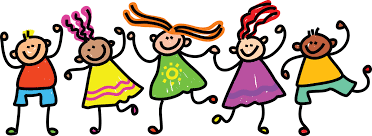 Medical Release:Although you may be assured that every effort will be made to maintain safety and good health during this program, we would appreciate the signing of this form as a precaution in case of any emergency. This form must be signed by a parent or guardian of every registrant under the age of 18.I, the undersigned parent or guardian, do hereby consent to my son or daughter attending The VBS Children’s Program at Westminster United Church on July 26-28, 2022 and do hereby release and discharge the sponsors and leaders of this event from responsibility for any injury to the person or property of my son or daughter during his/her participation therein. I also give my permission for any emergency medical treatment necessary during the event.Date at:____________________________________ Saskatchewan, on _______________, 2022.Child’s Personal Health #:_________________________________ Doctor:_______________________________Emergency Contact & Phone:________________________________________________________________________________________________________________________Signature of Parent or Guardian____________________________________________________________                                                      DateMedical Information:Food Allergies/Sensitivities/Needs: (snacks will be served during the program)__________________________________________________________________________________________________________________________________________________________________________Any medical conditions/needs/concerns (this will help the leadership provide the best experience possible for your child):_______________________________________________________________________________________________________________________________________________________________________________________________________________________________________________________________